  ΣΧΟΛΗ ΟΙΚΟΝΟΜΙΚΩΝ & ΠΕΡΙΦΕΡΕΙΑΚΩΝ ΣΠΟΥΔΩΝ 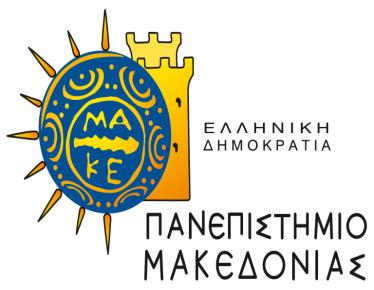 ΤΜΗΜΑ ΟΙΚΟΝΟΜΙΚΩΝ ΕΠΙΣΤΗΜΩΝΠανεπιστήμιο ΜακεδονίαςΕγνατία 156, 54636 ΘεσσαλονίκηTηλ.: 2310 891 211, 265 fax: 2310 891 292e-mail:ecosecr@uom.grΑΙΤΗΣΗ ΕΙΣΑΓΩΓΗΣΣΤΟ ΠΡΟΓΡΑΜΜΑ ΔΙΔΑΚΤΟΡΙΚΩΝΣΠΟΥΔΩΝ ΣΤΗΝ ΟΙΚΟΝΟΜΙΚΗ ΕΠΙΣΤΗΜΗΠΡΟΣΩΠΙΚΕΣ ΠΛΗΡΟΦΟΡΙΕΣ ________________________________________________________________________________ Επώνυμο                                                                                  'Ονομα ____________________________________________________________________________________________________ Πατρώνυμο                                                                               Μητρώνυμο Στοιχεία Ταυτότητας: ____________________________________________________________________________________________________Αριθμός                                                     		Ημερομηνία 'Εκδοσης                            	Εκδούσα Αρχή ____________________________________________________________________________________________________Ημερομηνία Γέννησης                                          	Τόπος Γέννησης                               	Το Γένος Μητρός ____________________________________________________________________________________________________'Ονομα Συζύγου                                                	Το Γένος συζύγου                                  	Επάγγελμα ____________________________________________________________________________________________________Δημότης                                                         		Του Νομού ____________________________________________________________________________________________________Υπηκοότητα           (Βάλτε Χ για τη διεύθυνση αλληλογραφίας)  Διεύθυνση στη Θεσσαλονίκη:                		       Διεύθυνση Μόνιμης Κατοικίας                                                                                                                             (πόλη ή χωριό):     ___________________________________________                        ___________________________________________Οδός, Αριθμός                                                                                       Οδός, Αριθμός ___________________________________________                        ___________________________________________Πόλη                                             Τ.Κ.                                                  Πόλη                                          Τ.Κ. __________________________________     	     ___________________________________ Τηλέφωνο                                                                                              Τηλέφωνο __________________________________     	     ___________________________________          Τηλέφωνο Εργασίας                                                                              Μπορούμε να σας τηλεφωνήσουμε στην εργασία σας;                                                                                                                          Ναι/Όχι         ΑΚΑΔΗΜΑΙΚΗ ΕΝΗΜΕΡΩΣΗ / ΤΙΤΛΟΙ ΣΠΟΥΔΩΝ Σημειώστε σε χρονολογική σειρά τα Πανεπιστήμια και τα άλλα Ιδρύματα που παρακολουθήσατε.  Θα πρέπει να υποβάλλετε το επίσημο αντίγραφο των τίτλων σπουδών και της αναλυτικής βαθμολογίας. ΞΕΝΕΣ ΓΛΩΣΣΕΣ Σημειώστε παρακάτω την ικανότητά σας να διαβάζετε, να γράφετε και να μιλάτε στην/στις ξένη/ες γλώσσα/ες που γνωρίζετε: ΕΚΘΕΣΗ Αναλύστε τα επιστημονικά και επαγγελματικά ενδιαφέροντά σας και τους λόγους για τους οποίους ενδιαφέρεστε για Διδακτορικές Σπουδές. ______________________________________________________________________________________________________________________________________________________________________________________________________________________________________________________________________________________________________________________________________________________________________________________________________________________________________________________________________________________________________________________________________________________________________________________________________________________________________________________________________________________________________________________________________________________________________________________________________________________________________________________________________________________________________________________________________________________________________________________________________________________________________________________ΠΕΔΙΟ ΕΡΕΥΝΑΣ  ______________________________________________________________________________________________________________________________________________________________________________________________________________________________________________________________________________________________________________________________________________________________________________________________________Προτεινόμενος Επιβλέπων Καθηγητής: ____________________________________________
Υπογραφή Επιβλέποντος Καθηγητή:_________________________________________ΕΞΕΤΑΣΕΙΣ ΑΓΓΛΙΚΩΝ Σημειώστε εάν έχετε ένα από τα παρακάτω αποδεικτικά γνώσης της Αγγλικής γλώσσας: Cambridge Proficiency                 Michigan Proficiency TOEFL             Ημερομηνία εξετάσεων________________ 		Βαθμολογία ______________IELTS	           Ημερομηνία εξετάσεων_______________  		Βαθμολογία ______________ ΑΛΛΟ                 ___________________________________ 		Βαθμολογία ______________ ΣΥΣΤΑΣΕΙΣ ( Οι συστατικές επιστολές θα πρέπει να είναι σε σφραγισμένες και υπογεγραμμένες στο σημείο σφραγίσεως του φακέλου.  Μπορούν να συνοδεύουν την αίτηση ή να αποστέλλονται χωριστά από τους συνιστώντες στη Γραμματεία του Τμήματος. έως την ημερομηνία λήξης υποβολής των δικαιολογητικών).  1. Ονοματεπώνυμο______________________________________        2. Ονοματεπώνυμο_________________________   Διεύθυνση ___________________________________________           Διεύθυνση _____________________________    Επάγγελμα/Θέση______________________________________          Επάγγελμα/Θέση ________________________     (να αναφερθούν πλήρη στοιχεία)                                                              (να αναφερθούν πλήρη στοιχεία)     ____________________________________________________          ______________________________________ΥΠΟΓΡΑΦΗ ΥΠΟΨΗΦΙΟΥ Δηλώνω υπεύθυνα ότι  οι πληροφορίες που δίνονται σ' αυτή την αίτηση είναι  ακριβείς και αληθείς. Υπογραφή_____________________________________________________________ Ημερομηνία ________Όλα τα δικαιολογητικά θα πρέπει να κατατεθούν στη Γραμματεία του Τμήματος Οικονομικών Επιστημών του Πανεπιστημίου Μακεδονίας ως την ημερομηνία λήξης υποβολής τους.  Πανεπιστήμια/Άλλο Ίδρυμα  Τμήμα-Πόλη Τίτλος Σπουδών Βαθμός ή Κατηγορία Διάρκεια Σπουδών Ημερομηνία Ορκωμοσίας Γλώσσα Ικανότητα να διαβάζετε Μέτρια/Καλά/Πολύ Καλά     Ικανότητα να γράφετε             Μέτρια/Καλά/Πολύ Καλά     Ικανότητα να μιλάτε           Μέτρια/Καλά/Πολύ Καλά           